О внесении измененияв постановление Администрации города Когалыма от 21.10.2020 №1902В соответствии со статьями 135, 144 и 145 Трудового кодекса Российской Федерации, постановлением Правительства Ханты-Мансийского автономного округа - Югры от 03.11.2016 №431-п «О Требованиях к системам оплаты труда работников государственных учреждений Ханты-Мансийского автономного округа – Югры», приказом Департамента физической культуры и спорта Ханты-Мансийского автономного округа - Югры от 10.04.2017 №1-нп «Об утверждении Положения об установлении системы оплаты труда работников государственных учреждений физической культуры и спорта, подведомственных Департаменту физической культуры и спорта Ханты-Мансийского автономного округа – Югры», Уставом города Когалыма:1. Приложение к Положению об оплате труда и стимулирующих выплатах работников муниципальных учреждений физической культуры и спорта города Когалыма изложить в редакции согласно приложению к настоящему постановлению.2. Отделу финансово-экономического обеспечения и контроля Администрации города Когалыма (А.А.Рябинина) направить в юридическое управление Администрации города Когалыма текст постановления и приложение к нему, его реквизиты, сведения об источнике официального опубликования в порядке и сроки, предусмотренные распоряжением Администрации города Когалыма от 19.06.2013 №149-р «О мерах по формированию регистра муниципальных нормативных правовых актов Ханты-Мансийского автономного округа – Югры» для дальнейшего направления в Управление государственной регистрации нормативных правовых актов Аппарата Губернатора Ханты-Мансийского автономного округа - Югры.3. Настоящее постановление распространяет своё действие на правоотношения, возникшие с 01.09.2023.4. Руководителям муниципальных учреждений физической культуры и спорта города Когалыма привести локальные правовые акты по оплате труда в соответствие с настоящим постановлением.5. Опубликовать настоящее постановление и приложение к нему в газете «Когалымский вестник» и разместить на официальном сайте Администрации города Когалыма в сети «Интернет» (www.admkogalym.ru).6. Контроль за выполнением постановления возложить на заместителя главы Администрации города Когалыма Т.И.Черных.Приложениек постановлению Администрациигорода Когалымаот ПОЛОЖЕНИЕОБ ОПЛАТЕ ТРУДА И СТИМУЛИРУЮЩИХ ВЫПЛАТАХ РАБОТНИКОВ МУНИЦИПАЛЬНЫХ УЧРЕЖДЕНИЙ ФИЗИЧЕСКОЙ КУЛЬТУРЫ И СПОРТА ГОРОДАКОГАЛЫМА1. Общие положения1.1. Настоящее Положение об оплате труда и стимулирующих выплатах работников муниципальных учреждений физической культуры и спорта города Когалыма (далее – Положение, учреждения) разработано в соответствии со статьями 135, 144 и 145 Трудового кодекса Российской Федерации (далее также - ТК РФ), постановлением Правительства Ханты-Мансийского автономного округа - Югры от 03.11.2016 №431-п «О Требованиях к системам оплаты труда работников государственных учреждений Ханты-Мансийского автономного округа – Югры», приказом Департамента физической культуры и спорта Ханты-Мансийского автономного округа - Югры от 10.04.2017 №1-нп «Об утверждении Положения об установлении системы оплаты труда работников государственных учреждений физической культуры и спорта, подведомственных Департаменту физической культуры и спорта Ханты-Мансийского автономного округа – Югры»:Настоящее Положение устанавливает систему оплаты труда работников учреждений и определяет:основные условия оплаты труда;порядок и условия осуществления компенсационных выплат;порядок и условия осуществления стимулирующих выплат, критерии их установления;порядок и условия оплаты труда руководителя учреждения, заместителей руководителя, главного бухгалтера;другие вопросы системы оплаты труда;порядок формирования фонда оплаты труда учреждения.1.2. В настоящем Положении используются следующие основные определения:профессиональные квалификационные группы (далее - ПКГ) - группы профессий рабочих и должностей служащих, сформированные с учетом сферы деятельности на основе требований к уровню квалификации, которые необходимы для осуществления соответствующей профессиональной деятельности;молодой специалист - гражданин Российской Федерации в возрасте до 35 лет включительно (за исключением случаев, предусмотренных частью 3 статьи 6 Федерального закона от 30.12.2020 № 489-ФЗ «О молодежной политике в Российской Федерации»), завершивший обучение по основным профессиональным образовательным программам и (или) по программам профессионального обучения, впервые устраивающийся на работу в соответствии с полученной квалификацией;основной персонал учреждения - работники учреждения, непосредственно оказывающие услуги (выполняющие работы), направленные на достижение определенных уставом (положением) учреждения целей его деятельности, а также их непосредственные руководители;вспомогательный персонал учреждения - работники учреждения, создающие условия для оказания услуг (выполнения работ), направленных на достижение определенных уставом (положением) учреждения целей его деятельности, включая обслуживание зданий и оборудования;административно-управленческий персонал учреждения - работники учреждения, занятые управлением (организацией) оказания услуг (выполнения работ), а также работники учреждения, выполняющие административные функции, необходимые для обеспечения деятельности учреждения.Остальные понятия и термины, применяемые в настоящем Положении, используются в значениях, определенных ТК РФ и постановлением Правительства Ханты-Мансийского автономного округа - Югры от 03.11.2016 №431-п «О требованиях к системам оплаты труда работников государственных учреждений Ханты-Мансийского автономного округа – Югры».1.3. Заработная плата работников учреждения формируется из:оклада (должностного оклада);компенсационных выплат;стимулирующих выплат;иных выплат, предусмотренных законодательством и настоящим Положением.1.4. При наличии в штатном расписании учреждения наименования двойных должностей работников оклад (должностной оклад) устанавливается по наименованию первой должности.1.5. Месячная заработная плата работника, полностью отработавшего за этот период норму рабочего времени и выполнившего норму труда (трудовые обязанности), не может быть ниже минимального размера оплаты труда, установленного Федеральным законом от 19.06.2000 №82-ФЗ «О минимальном размере оплаты труда», с применением к нему районного коэффициента и процентной надбавки к заработной плате за стаж работы в районах Крайнего Севера и приравненных к ним местностях.1.6. Система оплаты труда работников учреждений установлена в соответствии с Трудовым кодексом Российской Федерации, федеральными законами Российской Федерации и законами Ханты-Мансийского автономного округа - Югры, иными нормативными правовыми актами, содержащими нормы трудового права.1.7. Приведение системы оплаты труда работников учреждения в соответствие с настоящим Положением не должно повлечь увеличение расходов учреждения, направляемых на фонд оплаты труда.2. Основные условия оплаты труда2.1. Размеры окладов (должностных окладов) устанавливаются на основе ПКГ либо на основе схем окладов (должностных окладов) с учетом обеспечения их дифференциации в зависимости от сложности труда утвержденными:- приказом Министерства здравоохранения и социального развития Российской Федерации от 05.05.2008 №216н «Об утверждении профессиональных квалификационных групп должностей работников образования» согласно таблице 1 настоящего Положения;- приказом Министерства здравоохранения и социального развития Российской Федерации от 27.02.2012 №165н «Об утверждении профессиональных квалификационных групп должностей работников физической культуры и спорта» согласно таблице 2 настоящего Положения;- приказом Министерства здравоохранения и социального развития Российской Федерации от 29.05.2008 №247н «Об утверждении профессиональных квалификационных групп общеотраслевых должностей руководителей, специалистов и служащих» согласно таблице 3 настоящего Положения;- приказом Министерства здравоохранения и социального развития Российской Федерации от 29.05.2008 №248н «Об утверждении профессиональных квалификационных групп общеотраслевых профессий рабочих» согласно таблице43 настоящего Положения;- приказом Министерства труда и социальной защиты Российской Федерации от 10.09.2015 №625н «Об утверждении профессионального стандарта «Специалист в сфере закупок» согласно таблице 5 настоящего Положения.Таблица 1Профессиональные квалификационные группы должностейработников образованияТаблица 2ПКГ должностей работников  физической культуры и спорта  и размеры окладов(должностных окладов)Таблица 3ПКГ общеотраслевых должностей руководителей, специалистов и служащихи размеры окладов(должностных окладов)Таблица 4ПКГ общеотраслевых профессий рабочих и размеры окладов(должностных окладов)Таблица 5Размеры окладов (должностных окладов) по должностям,не включенным в ПКГ2.2. Оклад (должностной оклад) работнику учреждения устанавливается приказом руководителя учреждения и оформляется трудовым договором.2.3. При определении окладов (должностных окладов) не допускается:переносить профессии рабочих и должности служащих в другие квалификационные уровни;устанавливать по должностям, входящим в один и тот же квалификационный уровень ПКГ, различные размеры окладов (должностных окладов), а также устанавливать диапазоны размеров окладов (должностных окладов) по должностям работников с равной сложностью труда.3. Порядок и условия осуществления компенсационных выплат3.1. В целях соблюдения норм действующего законодательства с учетом условий труда работникам учреждения устанавливаются следующие компенсационные выплаты:выплата работникам, занятым на работах с вредными и (или) опасными условиями труда;выплата за работу в местностях с особыми климатическими условиями (районный коэффициент к заработной плате; процентная надбавка к заработной плате за стаж работы в районах Крайнего Севера и приравненных к ним местностях);выплата за работу в условиях, отклоняющихся от нормальных (при выполнении работ различной квалификации, совмещение профессий (должностей), сверхурочной работе, работе в ночное время, работе в выходные и нерабочие праздничные дни и при выполнении работ в других условиях, отклоняющихся от нормальных).3.2. Выплаты работникам учреждения, занятым на работах с вредными и (или) опасными условиями труда, устанавливаются в соответствии со статьей 147 ТК РФ.Оплата труда работников учреждения, занятых на работах с вредными и (или) опасными условиями труда, производится в повышенном размере по результатам специальной оценки условий труда.Руководитель учреждения принимает меры по проведению специальной оценки условий труда с целью обеспечения безопасных условий труда и сокращения количества рабочих мест, не соответствующих государственным нормативным требованиям охраны труда, разрабатывает программу действий по обеспечению безопасных условий и охраны труда в соответствии с Федеральным законом от 28.12.2013 №426-ФЗ «О специальной оценке условий труда».Выплата работникам, занятым на работах с вредными и (или) опасными условиями труда, не может быть отменена без улучшения условий труда, подтвержденных специальной оценкой условий труда.Если по итогам специальной оценки условий труда рабочее место признается безопасным, то осуществление указанной выплаты не производится.3.3. Выплата за работу в условиях, отклоняющихся от нормальных (при совмещении профессий (должностей), сверхурочной работе, работе в ночное время, выходные и нерабочие праздничные дни и при выполнении работ в других условиях, отклоняющихся от нормальных), производится в соответствии со статьями 149, 151 - 154 ТК РФ. Ее вид, размер и срок, на который она устанавливается, определяются по соглашению сторон трудового договора с учетом содержания и (или) объема дополнительной работы.3.4. Выплата за работу в местностях с особыми климатическими условиями устанавливается в соответствии со статьями 315 - 317 ТК РФ и Решением Думы города Когалыма от 23.12.2014 № 495-ГД «Об утверждении Положения о гарантиях и компенсациях для лиц, работающих в органах местного самоуправления и муниципальных учреждениях города Когалыма».3.5. Выплаты компенсационного характера устанавливаются в процентах к окладам (должностным окладам), ставкам заработной платы работников, если иное не установлено законодательством Российской Федерации.3.6. Размеры компенсационных выплат не могут быть ниже размеров, установленных ТК РФ, иными нормативными правовыми актами Российской Федерации, содержащими нормы трудового права, соглашениями и коллективными договорами.3.7. Перечень и размеры выплат компенсационного характера устанавливаются согласно таблице 6 настоящего Положения.Таблица 6Перечень и размеры компенсационных выплат4. Порядок и условия осуществления стимулирующих выплат,критерии их установления4.1. Стимулирующие выплаты, установленные в настоящем Положении, осуществляются в пределах субсидий, предоставленных учреждению на выполнение муниципального задания, объемов средств, поступающих от иной приносящей доход деятельности, если эта деятельность предусмотрена Уставом учреждения.4.2. К стимулирующим выплатам относятся:- выплаты за интенсивность и высокие результаты работы;- выплата за выслугу лет;- премиальные выплаты по итогам работы (месяц, квартал, год).4.3. Выплата за интенсивность и высокие результаты работы характеризуется степенью напряженности в процессе труда и устанавливается за:высокую результативность работы;участие в выполнении важных работ, мероприятий.При установлении размера выплаты за интенсивность и высокие результаты работы следует учитывать:систематическое досрочное выполнение работы с проявлением инициативы, творчества, с применением в работе современных форм и методов организации труда;выполнение работником учреждения важных работ, не определенных трудовым договором.реализацию экспериментальных и инновационных проектов в сфере физической культуры и спорта;участие в реализации Всероссийского физкультурно-спортивного комплекса «Готов к труду и обороне» в рабочее время при условии освобождения от основной работы на период проведения ГТО;Конкретный размер выплаты за интенсивность и высокие результаты определяется локальным актом учреждения, в процентах от оклада (должностного оклада), но не более 100% оклада (должностного оклада).4.4. Работникам учреждения устанавливается выплата за выслугу лет в процентном отношении к окладу (должностному окладу) согласно таблице 7 настоящего Положения.В стаж работы, дающий право на установление надбавки за выслугу лет, включаются периоды работы на соответствующих должностях в соответствии с осуществляемой профессиональной деятельностью.В стаж работы для установления надбавки за выслугу лет могут включаться иные периоды работы (службы), опыт и знания по которой необходимы для выполнения должностных обязанностей по занимаемой должности, на основании решения комиссии по установлению трудового стажа учреждения.Основным документом для определения стажа работы, дающего право на получение выплаты за выслугу лет, является трудовая книжка и (или) сведения о трудовой деятельности, оформленные в установленном законодательством порядке.Назначение выплаты за выслугу лет устанавливается работнику локальным нормативным актом учреждения.Таблица 7Размеры выплат за выслугу лет4.5. В целях поощрения работников за выполненную работу в учреждении производятся премиальные выплаты по итогам работы (месяц, квартал, год).Премиальная выплаты я по итогам работы за месяц осуществляется работникам учреждения к должностному окладу (окладу) за качественное исполнение должностных обязанностей, соблюдение трудовой дисциплины и устанавливается до 100% от оклада (должностного оклада).Премиальная выплата по итогам работы за квартал выплачивается работникам учреждения на основании приказа руководителя учреждения за I, II, III кварталы - в первые 2 месяца, следующие за последним месяцем каждого квартала, по результатам работы за IV квартал - до 31 декабря текущего года.Премиальная выплата по итогам работы за квартал выплачивается работникам учреждения за фактически отработанное время в квартале.В отработанное время в квартале для расчета размера премии по итогам работы за квартал включается время работы по табелю рабочего времени, дни нахождения в служебной командировке, на профессиональной подготовке, переподготовке, повышении квалификации, время нахождения в ежегодном оплачиваемом отпуске.Премиальная выплата по итогам работы за квартал работникам учреждения не выплачивается в период испытательного срока, которым при заключении трудового договора установлено условие об испытании, имеющим неснятые дисциплинарные взыскания, а также уволенным в течение отчетного квартала за виновные действия.Премиальная выплата по итогам работы за квартал устанавливается в соответствии с выполнением поставленных задач и показателей, за качественное и своевременное оказание муниципальных услуг, выполнение муниципального задания.Премиальная выплата по итогам работы за квартал устанавливается и выплачивается при наличии экономии средств по фонду оплаты труда, формируемого в соответствии с разделом 7 настоящего Положения.Премия по итогам работы за год выплачивается работникам учреждения, принявшим непосредственное участие в оказании услуг для исполнения муниципального задания, доведенного учреждению на текущий финансовый год при условии 100% его исполнения.Премиальная выплата по итогам работы за год работникам учреждения не выплачивается в период испытательного срока, которым при заключении трудового договора установлено условие об испытании, имеющим неснятые дисциплинарные взыскания, а также уволенным в течение отчетного квартала за виновные действия.Премия по итогам работы за год выплачивается работникам учреждения, отработавшим полный календарный год, а также работникам, отработавшим неполный календарный год по причинам: вновь принятым на работу; уволившимся с работы в связи с призывом на военную службу в армию; поступлением в учебное заведение; уходом на пенсию; увольнением по собственному желанию; ушедшим в отпуск по беременности и родам, а также по уходу за ребенком пропорционально фактически отработанному времени в календарном году.Премиальные выплаты по итогам работы (месяц, квартал, год), производятся с учетом обеспечения указанных выплат финансовыми средствами, в пределах доведенных бюджетных ассигнований, лимитов бюджетных обязательств бюджета города Когалыма, направленных на финансовое обеспечение выполнения муниципального задания на оказание муниципальных услуг в виде субсидий, а также средств, полученных от приносящей доход деятельности.Конкретный размер премиальных выплат определяется как в процентах к окладу работника, так и в абсолютном размере, пропорционально отработанному времени.Размер премиальной выплаты по итогам работы (квартал, год) не может превышать 1 месячного фонда оплаты труда.Основанием для премиальных выплат является приказ руководителя учреждения с указанием размера премиальной выплаты.Премии, предусмотренные настоящим Положением, учитываются при исчислении среднего заработка для оплаты отпусков и выплаты компенсации за неиспользованные отпуска в соответствии с Положением об особенностях порядка исчисления средней заработной платы, утвержденным Постановлением Правительства Российской Федерации от 24.12.2007 №922 «Об особенностях порядка исчисления средней заработной платы».Учреждение в локальном акте устанавливает перечень показателей, за которые производится снижение размера выплаты по итогам работы за месяц, календарный год в соответствии с примерными показателями, приведенными в таблице 8 настоящего Положения.Таблица 8Примерный перечень показателей, за которые производитсяснижение размера премиальной выплаты по итогам работы за месяц, квартал, год4.7. Стимулирующие выплаты работникам учреждения устанавливаются в соответствии с настоящим Положением. Учреждение вправе утвердить порядок, не противоречащий настоящему Положению, регулирующий установление размера стимулирующих выплат в соответствии с критериями оценки эффективности деятельности каждого работника (далее - Порядок осуществления стимулирующих выплат учреждения).4.8. Порядок осуществления стимулирующих выплат учреждения устанавливает дополнительный перечень критериев оценки эффективности деятельности работников и условий для премирования, а также размеры повышающих (понижающих) коэффициентов, учитывающие результаты труда с целью повышения эффективности работы каждого работника, структурных подразделений учреждения, повышения ответственности работников в своевременном и качественном выполнении ими своих трудовых обязанностей, способствующих реализации целей и задач деятельности учреждения.4.9. На стимулирующие выплаты не могут быть использованы средства бюджета города Когалыма, сложившиеся в результате невыполнения муниципального задания или планового объема предоставляемых услуг (работ).5. Порядок и условия оплаты труда руководителя учреждения,заместителей руководителя, главного бухгалтера5.1. Заработная плата руководителя учреждения, заместителей руководителя и главного бухгалтера состоит из оклада (должностного оклада), компенсационных, стимулирующих и иных выплат, установленных настоящим Положением.5.2. Оклад (должностной оклад) руководителя учреждения устанавливается настоящим Положением и оформляется трудовым договором.Размеры окладов (должностных окладов) руководителя учреждения, его заместителей и главного бухгалтера, установлены в таблице 9 настоящего Положения.Таблица 9Размеры окладов (должностных окладов) руководителяучреждения, его заместителей и главного бухгалтера5.3. Компенсационные выплаты устанавливаются руководителю учреждения, заместителям руководителя и главному бухгалтеру учреждения в зависимости от условий их труда в соответствии с ТК РФ, нормативными правовыми актами Российской Федерации, содержащими нормы трудового права, с учетом особенностей, установленных разделом 3 настоящего Положения.5.4. Выплаты стимулирующего характера руководителю учреждения устанавливаются с учетом результатов деятельности учреждения (в соответствии с критериями оценки и целевыми показателями эффективности работы учреждения), а также успешного и добросовестного исполнения им должностных обязанностей, предусмотренных трудовым договором и утверждаются постановлением Администрации города Когалыма.Стимулирующие выплаты руководителю учреждения снижаются в следующих случаях:неисполнение или ненадлежащее исполнение руководителем по его вине возложенных на него функций и полномочий в отчетном периоде, не достижение показателей эффективности и результативности работы учреждения;наличие фактов нарушения правил ведения бюджетного учета, нарушение бюджетного законодательства и иных нормативных правовых актов, регулирующих бюджетные правоотношения, законодательства и иных нормативных правовых актов о контрактной системе в сфере закупок товаров, работ, услуг для обеспечения государственных и муниципальных нужд, о закупках товаров, работ, услуг отдельными видами юридических лиц, законодательства и иных нормативных правовых актов, регулирующих деятельность учреждения, причинения ущерба автономному округу, учреждению, выявленных в отчетном периоде по результатам контрольных мероприятий исполнительных органов государственной власти и других органов в отношении учреждения или за предыдущие периоды, но не более чем за 2 года;несоблюдение настоящего Положения.5.5. Заместителям руководителя и главному бухгалтеру учреждения могут быть установлены премиальные выплаты по итогам работы (месяц, квартал, год).Премиальные выплаты по итогам работы за месяц выплачивается заместителям руководителя, главному бухгалтеру с учетом выполнения целевых показателей эффективности деятельности.Показатели эффективности для заместителей руководителя и главного бухгалтера учреждения утверждаются локальными правовыми актами учреждений.Невыполнение заместителем руководителя и главным бухгалтером учреждения целевых показателей эффективности и результативности деятельности учреждения влечет за собой снижение размера премиальной выплаты по итогам работы за месяц.Заместитель руководителя и главный бухгалтер учреждения лишаются премиальной выплаты по итогам работы за месяц в размере 100% в случае применения к ним дисциплинарных взысканий.Лишение премиальной выплаты по итогам работы за месяц производится в расчетный период, в котором заместителю руководителя и главному бухгалтеру учреждения были применены дисциплинарные взыскания, оформляется приказом руководителя учреждения с обязательным указанием причин.Премиальная выплата по итогам работы за квартал выплачивается заместителям руководителя и главному бухгалтеру учреждения на основании приказа руководителя учреждения за I, II, III кварталы - в первые 2 месяца, следующие за последним месяцем каждого квартала, по результатам работы за IV квартал - до 31 декабря текущего года.Премиальная выплата по итогам работы за квартал выплачивается заместителям руководителя и главному бухгалтеру учреждения за фактически отработанное время в квартале.В отработанное время в квартале для расчета размера премии по итогам работы за квартал включается время работы по табелю рабочего времени, дни нахождения в служебной командировке, на профессиональной подготовке, переподготовке, повышении квалификации, время нахождения в ежегодном оплачиваемом отпуске.Премиальная выплата по итогам работы за квартал заместителям руководителя и главному бухгалтеру учреждения не выплачивается в период испытательного срока, которым при заключении трудового договора установлено условие об испытании, имеющим неснятые дисциплинарные взыскания, а также уволенным в течение отчетного квартала за виновные действия.Премиальная выплата по итогам работы за квартал устанавливается в соответствии с выполнением поставленных задач и показателей, муниципального задания.Премиальная выплата по итогам работы за квартал устанавливается и выплачивается при наличии экономии средств по фонду оплаты труда, формируемого в соответствии с разделом 7 настоящего Положения.Премиальная выплата по итогам работы за год заместителям руководителя и главному бухгалтеру учреждения выплачивается при условии 100% исполнения муниципального задания.Премиальная выплата по итогам работы за год выплачивается заместителям руководителя и главному бухгалтеру, отработавшим полный календарный год, а также работникам, отработавшим неполный календарный год по причинам: вновь принятым на работу; уволившимся с работы в связи с призывом на военную службу в армию; поступлением в учебное заведение; уходом на пенсию; увольнением по собственному желанию; ушедшим в отпуск по беременности и родам, а также по уходу за ребенком пропорционально фактически отработанному времени в календарном году.Премиальные выплаты по итогам работы (месяц, квартал, год), производятся с учетом обеспечения указанных выплат финансовыми средствами, в пределах доведенных бюджетных ассигнований, лимитов бюджетных обязательств бюджета города Когалыма, направленных на финансовое обеспечение выполнения муниципального задания на оказание муниципальных услуг в виде субсидий, а также средств, полученных от приносящей доход деятельности.Основанием для премиальных выплат по итогам работы (месяц, квартал, год) является приказ руководителя учреждения с указанием размера премиальной выплаты. Конкретный размер премии определяется как в процентах к окладу работника, так и в абсолютном размере пропорционально отработанному времени.Премиальные выплаты, предусмотренные настоящим Положением, учитываются при исчислении среднего заработка для оплаты отпусков и выплаты компенсации за неиспользованные отпуска в соответствии с Положением об особенностях порядка исчисления средней заработной платы, утвержденным Постановлением Правительства Российской Федерации от 24.12.2007 №922 «Об особенностях порядка исчисления средней заработной платы».5.6. Предельный уровень соотношения среднемесячной заработной платы руководителя Учреждения, его заместителей, главного бухгалтера Учреждения, формируемой за счет всех источников финансового обеспечения и рассчитываемой за календарный год, и среднемесячной заработной платы работников Учреждения (без учета заработной платы руководителя Учреждения, главного бухгалтера Учреждения) определяется постановлением Администрации города Когалыма в соответствии с Трудовым кодексом Российской Федерации.Информация о рассчитываемой за календарный год среднемесячной заработной плате руководителя Учреждения, его заместителей, главного бухгалтера Учреждения размещается в информационно-телекоммуникационной сети «Интернет» в порядке, установленном постановлением Администрации города Когалыма.5.7. Условия оплаты труда руководителя учреждения устанавливаются в трудовом договоре, заключаемом на основе типовой формы трудового договора, утвержденной Постановлением Правительства Российской Федерации от 12.04.2013 № 329 «О типовой форме трудового договора с руководителем государственного (муниципального) учреждения».6. Другие вопросы системы оплаты труда6.1. В целях повышения эффективности и устойчивости работы учреждения, учитывая особенности и специфику его работы, а также с целью социальной защищенности работникам учреждения устанавливаются иные выплаты:- единовременная выплата молодым специалистам;- единовременная выплата при предоставлении ежегодного оплачиваемого отпуска;- единовременное премирование к профессиональным праздникам;- выплаты, предусматривающие особенности работы, условий труда.6.2. Молодым специалистам производится единовременная выплата в размере двух месячных фондов оплаты труда по занимаемой должности.Единовременная выплата осуществляется один раз по основному месту работы в течение месяца после поступления на работу. Статус молодого специалиста однократно продлевается (на период действия причины продления, но не более чем на 3 года, и до возраста, не превышающего полных 35 лет) в случае:призыва на военную службу;направления на стажировку или обучение с отрывом от производства по основному месту работы;направления в очную аспирантуру для подготовки и защиты кандидатской диссертации на срок не более 3 лет;длительного, более 3 месяцев, нахождения на больничном листе, в том числе по причине беременности и родов;предоставления отпуска по уходу за ребенком до достижения им возраста 3 лет.6.3. Работникам учреждения один раз в календарном году выплачивается единовременная выплата при предоставлении ежегодного оплачиваемого отпуска (далее - единовременная выплата к отпуску).Единовременная выплата к отпуску осуществляется в размере до двух месячных фондов оплаты труда и выплачивается один раз в календарном году при уходе работника в ежегодный оплачиваемый отпуск.Основанием для единовременной выплаты к отпуску является приказ работодателя о предоставлении ежегодного оплачиваемого отпуска и единовременной выплаты к отпуску. В случае разделения ежегодного (очередного) оплачиваемого отпуска в установленном порядке на части единовременная выплата к отпуску производится при предоставлении любой из частей указанного отпуска продолжительностью не менее 14 календарных дней.Вновь принятые работники на работу в текущем году, не отработавшие полный календарный год, имеют право на единовременную выплату к отпуску в размере пропорционально отработанному времени.Единовременная выплата к отпуску не производится:- работникам, принятым на работу по совместительству;- работникам, заключившим срочный трудовой договор на срок до двух месяцев.6.4. Единовременная выплата к профессиональным праздникам, установленным локальным правовым актом учреждения, выплачивается за счет средств субсидии, выделенных учреждению на выполнение муниципального задания и средств, поступающих от предпринимательской и иной приносящей доход деятельности, при наличии обоснованной экономии средств по фонду оплаты труда в учреждении.Единовременные выплаты к профессиональным праздникам осуществляются в учреждении в едином размере в отношении работников, руководителя учреждения, его заместителей и главного бухгалтера, но не более 3 раз в календарном году.Единовременная выплата к профессиональным праздникам осуществляется не позднее месяца, следующего после наступления профессионального праздника или юбилейной даты.6.5. Работникам учреждения устанавливаются выплаты, предусматривающие особенности работы, условий труда:- коэффициент квалификации;- коэффициент специфики работы;- выплаты за опыт и достижения работникам, имеющим государственные и ведомственные звания и награды;6.6.  Работникам, занимающим должности работников физической культуры и спорта, педагогических работников, устанавливается коэффициент квалификации, рекомендуемый размер которого приведен в таблице 10 настоящего Положения.Таблица 10Размеры коэффициента квалификации для работников, занимающихдолжности работников физической культуры и спорта,педагогических работников--------------------------------Примечание:Присвоение квалификационных категорий работникам, занимающим должности физической культуры и спорта осуществляется аттестационной комиссией с учетом требований к результатам их работы, рекомендованных федеральным органом исполнительной власти в области физической культуры и спорта. Вторая квалификационная категория присваивается приказом учреждения.Работникам, занимающим должности «тренер спортивной сборной команды автономного округа», «старший тренер спортивной сборной команды автономного округа», «старший тренер по резерву спортивной сборной команды автономного округа», «главный тренер спортивной сборной команды автономного округа», «тренер – консультант» коэффициент квалификации устанавливается локальным нормативным актом учреждения.Рекомендуемые размеры коэффициентов квалификации для должностей «спортсмен», «спортсмен-ведущий», «спортсмен-инструктор» приведены в таблице 11 настоящего Положения.Перечень иных специалистов в области физической культуры и спорта, педагогических работников утверждается локальным актом учреждения, в соответствии с законодательством Российской Федерации.Таблица 11Размеры коэффициентов квалификации для должностей«спортсмен», «спортсмен-ведущий», «спортсмен-инструктор»,«спортсмен спортивной сборной команды Ханты-Мансийскогоавтономного округа - Югры (по виду спорта, спортивнойдисциплине)»6.7. Коэффициент специфики работы учитывает особенности деятельности учреждения, реализующего дополнительные общеобразовательные программы в области физической культуры и спорта, а также специализированных отделений по видам спорта внутри учреждения.Коэффициент специфики работы для работников, специализированных по олимпийским видам спорта отделений учреждения, реализующего дополнительные общеобразовательные программы в области физической культуры и спорта, устанавливается в размере 15% к окладу (должностному окладу) тренерского, тренерско-преподавательского состава, имеющих непосредственное отношение к организации работы указанного специализированного отделения (отделений). При этом для тренеров учитывается фактический объем тренерской нагрузки, для тренеров преподавателей - фактический объем учебной (преподавательской) работы.Коэффициент специфики работы для работников учреждения, осуществляющего деятельность по адаптивному спорту и адаптивной физической культуре, устанавливается в размере 20% к окладу (должностному окладу) по основной занимаемой должности, при условии, что такой вид деятельности включен в перечень основных видов деятельности учреждения, предусмотренных уставом учреждения.Перечень рабочих профессий и должностей специалистов, осуществляющих деятельность по адаптивному спорту и адаптивной физической культуре, которым устанавливается коэффициент специфики работы, утверждается локальным нормативным актом учреждения по согласованию с Управлением культуры и спорта Администрации города Когалыма.6.8. Размеры выплат за опыт и достижения работникам, имеющим государственные и ведомственные звания и награды, приведены в таблице 12 настоящего Положения.При наличии нескольких оснований для установления надбавки надбавка устанавливается по одному (наивысшему) основанию и выплачивается по основному месту работы работника и основной занимаемой должности.Таблица 12Размер выплат за опыт и достижения работникам, имеющимгосударственные и ведомственные звания и награды6.9. Работникам, имеющим ученую степень, устанавливается надбавка в процентах к окладу (должностному окладу) при условии ее соответствия профилю выполняемой работником работы и деятельности учреждения, с момента (дня) присвоения ученой степени:- за ученую степень доктора наук - в размере 30%;- за ученую степень кандидата наук - в размере 20%.6.10 Поощрение работников физкультурно-спортивных и образовательных организаций, привлекающих к занятию спортом детей до 18 лет, состоящих на учете КДН и ЗП.Работникам, занимающим должности «тренер», «тренер-преподаватель», «старший тренер-преподаватель», «тренер-преподаватель по адаптивной физической культуре и спорту», «старший тренер», «инструктор по спорту», «инструктор по адаптивной физической культуре», «тренер по виду адаптивного спорта (группе спортивных дисциплин)» (далее - наставник), которые занимаются с детьми, состоящими на профилактическом учете КДН и ЗП, рекомендуется единовременная выплата в размере 10 000 рублей. Выплата производится в случае снятия занимающегося с учета КДН и ЗП и продолжающего заниматься физической культурой и спортом в течение 6 месяцев с момента снятия с учета КДН и ЗП. Для достижения положительного результата наставник оказывает помощь родителям или законным представителям в воспитании детей до 18 лет.6.11. Применение выплат, предусматривающих особенности работы, условия труда, установленных пунктами 6.6 - 6.10 настоящего Положения, не образует новый оклад (должностной оклад) и не учитываются для исчисления других выплат, надбавок, доплат, кроме районного коэффициента и процентной надбавки к заработной плате за работу в районах Крайнего Севера и приравненных к ним местностях.6.12. Иные выплаты устанавливаются в пределах фонда оплаты труда, с учетом доведенных бюджетных ассигнований и средств, поступающих от предпринимательской и иной приносящей доход деятельности.6.13. Особенности оплаты и нормирования труда тренерского состава установлены в приложении 1 к настоящему Положению.7. Порядок формирования фонда оплаты труда учреждения7.1. Фонд оплаты труда работников формируется на календарный год исходя из размеров субсидий, поступающих в установленном порядке учреждению из бюджета города Когалыма, и объемов средств, поступающих от приносящей доход деятельности.7.2. Фонд оплаты труда учреждения определяется суммированием окладного фонда (должностных окладов) и фондов компенсационных и стимулирующих выплат, а также иных выплат, предусмотренных настоящим Положением. Указанный годовой фонд оплаты труда увеличивается на сумму отчислений в государственные внебюджетные фонды, производимые от фонда оплаты труда в соответствии с действующим законодательством (с учетом размера отчислений, учитывающим предельную величину базы для начисления страховых взносов).7.3. Заработная плата работников учреждения формируется в соответствии с источниками финансирования их деятельности. При расчете среднего заработка работника в соответствии с действующим законодательством источник выплаты средств определяется пропорционально источнику финансирования выплат, используемых для расчета такого среднего заработка.7.4. Руководитель учреждения несет ответственность за правильность формирования фонда оплаты труда учреждения и обеспечивает соблюдение установленных требований.7.5. Учредитель на основании настоящего Положения согласовывает структуру и предельную штатную численность учреждения исходя из обеспечения норм труда, эффективной занятости, повышения производительности труда и качества оказания государственных услуг.7.6. В целях определения соотношения должностей административно-управленческого и вспомогательного персонала, учитывается процент основного персонала учреждения - работников учреждения, непосредственно оказывающих услуги (выполняющих работы), направленные на достижение определенных уставом учреждения целей его деятельности, а также их непосредственные руководители.7.7. Предельная доля годового фонда оплаты труда работников административно-управленческого персонала и вспомогательного персонала учреждения не должна превышать 40% от общего годового фонда оплаты труда учреждения.Перечень должностей работников, относимых к основному персоналу утвержден в приложении 2 к настоящему Положению.Примерный перечень должностей, отнесенных к категории административно-управленческого персонала учреждений утвержден в приложении 3 к настоящему Положению.7.8. Расчет фонда заработной платы в четырех экземплярах утверждается руководителем учреждения и согласовывается:- с Управлением культуры и спорта Администрации города Когалыма, в части должностей работников (специальностей, профессий) разряда, класса (категории) квалификации;- с Управлением экономики Администрации города Когалыма, в части применения окладов (должностных окладов), выплат компенсационного и стимулирующего характера, установленных настоящим Положением;- заместителями главы города Когалыма, курирующими соответствующие управления.Один экземпляр остается в учреждении, второй экземпляр передается в Управление культуры и спорта Администрации города Когалыма, третий экземпляр передается в Управление экономики Администрации города Когалыма, четвертый экземпляр передается в отдел финансово-экономического обеспечения и контроля Администрации города Когалыма.8. Заключительные положения8.1. Учреждение с целью согласования структуры и предельной штатной численности учреждения, в соответствии с пунктом 7.5 настоящего Положения, направляет Учредителю предложения об изменении структуры, предельной штатной численности учреждения, в случаях:наделения учреждения дополнительными функциями и полномочиями;реорганизации (слияния, присоединения, разделения, выделения, преобразования), изменения типа учреждения;иных случаях, не противоречащих требованиям настоящего Положения и принципам построения систем оплаты труда в автономном округе.8.2. В случае необходимости урегулирования отдельных вопросов общего характера при построении и применении системы оплаты труда учреждением в Положении о системе оплаты труда учреждения могут быть включены вопросы общего характера, за исключением установления дополнительных выплат, доплат и надбавок, не указанных в составе основных разделов настоящего Положения и (или) установление которых противоречит требованиям к системам оплаты труда работников государственных учреждений Ханты-Мансийского автономного округа - Югры, утвержденным постановлением Правительства автономного округа от 03.11.2016 №431-п «О Требованиях к системам оплаты труда работников государственных учреждений Ханты-Мансийского автономного округа – Югры».Приложение 1к Положению об оплате трудаи стимулирующих выплатахработников муниципальных учрежденийфизической культуры и спортагорода КогалымаОСОБЕННОСТИОПЛАТЫ И НОРМИРОВАНИЯ ТРУДА ТРЕНЕРСКОГО СОСТАВА1. Оплата труда тренеров, тренеров-преподавателей, тренеров по виду адаптивного спорта (группе спортивных дисциплин), тренеров-преподавателей по адаптивной физической культуре и спорту (далее также - тренер), реализующих дополнительные общеобразовательные программы в области физической культуры и спорта осуществляется по нормативам оплаты труда за одного обучающегося на этапах спортивной подготовки или по нормативам стимулирования за подготовку спортсмена высокого класса, исходя из установленного размера оклада (должностного оклада).2. Тренерам устанавливается ставка заработной платы за норму часов непосредственно тренерской работы в соответствии с законодательством Российской Федерации.За тренерскую работу, выполняемую работником с письменного согласия выше или ниже установленной нормы часов за ставку заработной платы, оплата производится пропорционально фактически определенному объему выполненной тренерской работы.3. Наполняемость групп спортивной подготовки и объем учебно-тренировочной нагрузки определяется согласно федеральным стандартам спортивной подготовки по виду спорта.При отсутствии федеральных стандартов спортивной подготовки по виду спорта рекомендуется применять параметры, приведенные в таблице 1 настоящего приложения.К наполняемости групп спортивной подготовки и объему учебно-тренировочной нагрузки по адаптивной физической культуре и адаптивному спорту при отсутствии федеральных стандартов спортивной подготовки по виду спорта, а также в случае отсутствия в них критериев по максимальному и минимальному значениям, рекомендуется применять параметры, приведенные в таблице 2 настоящего приложения.Таблица 1Параметры применения наполняемости и количественного составагрупп, объема тренировочной нагрузки при отсутствиифедерального стандарта спортивной подготовки по виду спортаТаблица 2Параметры к наполняемости групп и объему тренировочнойнагрузки по адаптивной физической культуре и адаптивномуспорту при отсутствии федеральных стандартов спортивнойподготовки по виду спорта, а также в случае отсутствия в нихкритериев по максимальному и минимальному значениям--------------------------------Примечание:Для обучающихся с тяжелыми сочетанными дефектами и поражениями формирование групп по численности осуществляется в индивидуальном порядке (с учетом степени функциональных возможностей), но не более двух групп спортивной подготовки. Допускается работа с несколькими группами (не более двух) по видам спорта (не более двух) до учебно-тренировочного этапа включительно.Допускается проведение учебно-тренировочных занятий по индивидуальным планам подготовки одновременно со спортсменами этапов совершенствования спортивного мастерства и высшего спортивного мастерства, при этом объем непосредственной учебно-тренировочной нагрузки определяется исходя из объема учебно-тренировочной нагрузки этапа высшего спортивного мастерства.Недельный режим учебной (преподавательской) работы устанавливается в зависимости от специфики вида спорта, периода подготовки (переходный, подготовительный, соревновательный), задач подготовки. По адаптивной физической культуре и спорту общегодовой объем учебной (преподавательской) работы, предусмотренный указанными режимами работы, может быть сокращен не более чем на 50% на этапе начальной подготовки, и не более чем на 25% на учебно-тренировочном этапе.4. При объединении в одну группу обучающихся разных по возрасту и спортивной подготовленности должны выполняться следующие условия:разница в уровнях спортивного мастерства обучающихся не должна превышать двух спортивных разрядов (званий);количественный состав не должен превышать на этапе высшего спортивного мастерства 8 человек, совершенствования спортивного мастерства - 10 человек, учебно-тренировочном - 12 человек (для обучающихся свыше двух лет) и 14 человек (для обучающихся до двух лет), начальной подготовке - 20 человек (для обучающихся свыше одного года) и 25 человек (для обучающихся до одного года) с учетом соблюдения правил техники безопасности на учебно-тренировочных занятиях;для командных игровых видов спорта количественный состав не должен превышать двух игровых составов с учетом соблюдения правил техники безопасности на тренировочных занятиях;для экипажей и групповых спортивных дисциплин количественный состав не должен превышать двух экипажей и групп с учетом соблюдения правил техники безопасности на учебно-тренировочных занятиях.5. Объем тренерской и учебной (преподавательской) работы рекомендуется определять ежегодно на начало тренировочного и учебно-тренировочного периода (спортивного сезона) и устанавливать распорядительным актом учреждения.Объем тренерской и учебной (преподавательской) работы, установленный на начало тренировочного и учебно-тренировочного периода (спортивного сезона), не может быть изменен в текущем году (тренировочном и учебно-тренировочном периоде, спортивном сезоне) по инициативе работодателя, за исключением его снижения, связанного с уменьшением количества часов по планам, графикам спортивной подготовки, сокращением количества спортсменов, групп.6. Перевод обучающегося на последующий этап спортивной подготовки осуществляется по результатам сдачи контрольно-переводных нормативов, установленных федеральным стандартом спортивной подготовки по виду спорта приказом учреждения, на основании порядка, утвержденного локальным нормативным актом учреждения.Тренерам, реализующим дополнительные общеобразовательные программы в области физической культуры и спорта, рекомендуется устанавливать стимулирующие выплаты за переход спортсмена на более высокий этап спортивной подготовки, в том числе в иную организацию, осуществляющую подготовку спортивного резерва для спортивных сборных команд Российской Федерации.К ставкам заработной платы тренеров этапа начальной подготовки и учебно-тренировочного этапа рекомендуется устанавливать стимулирующую выплату за сохранность контингента, сохранение здоровья лиц, проходящих спортивную подготовку.7. В случае отсутствия федерального стандарта спортивной подготовки по виду спорта обучающиеся зачисляются на этап совершенствования спортивного мастерства и этап высшего спортивного мастерства в соответствии с полученным спортивным разрядом (званием) либо по показанному результату.8. В учреждении развиваются те виды спорта, по которым в установленном порядке утверждены дополнительные образовательные программы спортивной подготовки.9. Рекомендуемые размеры нормативов оплаты труда тренера за подготовку одного обучающегося приведены в таблицах 3, 4 настоящего приложения.Таблица 3Рекомендуемый размер норматива оплаты труда тренераза подготовку одного обучающегосяТаблица 4Рекомендуемый размер норматива оплаты труда тренерапо адаптивной физической культуре и спорту за подготовкуодного обучающегося--------------------------------Примечание:В отношении обучающихся, у которых функциональные возможности для занятий определенным видом спорта ограничены значительно и которые вследствие этого нуждаются в посторонней помощи во время занятий или участия в соревнованиях, размеры нормативов оплаты от ставки заработной платы за подготовку одного обучающегося могут быть увеличены.10. Оплата труда в спортивно-оздоровительных группах и на этапе начальной подготовки (оплата по «подушевому» или «почасовому» методам расчета) устанавливается локальным нормативным актом учреждения по согласованию с Управлением культуры и спорта Администрации города Когалыма. При применении нормативов за одного обучающегося оплата труда производится по фактической численности спортсменов в группе в пределах установленного максимального количества.11. Тренерам, реализующим дополнительные образовательные программы спортивной подготовки, рекомендуется устанавливать стимулирующие выплаты в соответствии с требованиями к результатам реализации дополнительных образовательных программ спортивной подготовки на каждом из этапов спортивной подготовки, определенными в федеральных стандартах спортивной подготовки по видам спорта.12. Кроме основного тренера к проведению учебно-тренировочных занятий могут привлекаться тренеры по смежным видам спорта (акробатике, хореографии, общей физической подготовке и другие). Порядок их привлечения и оплаты труда определяются локальным нормативным актом учреждения по согласованию с Управлением культуры и спорта Администрации города Когалыма.13. Рекомендуемые размеры норматива стимулирования за подготовку спортсмена высокого класса устанавливаются в соответствии с таблицей 5 настоящего приложения.Таблица 5Рекомендуемый размер норматива стимулирования за подготовкуи (или) участие в подготовке одного спортсмена высокогокласса--------------------------------Примечание:<1> В перечень работников, непосредственно участвующих в подготовке спортсмена высокого класса, включаются должности основного персонала организации (инструкторы-методисты, старшие инструкторы-методисты, администраторы тренировочного процесса, тренеры по смежным видам спорта, первый тренер, тренер, ранее участвовавший в подготовке спортсмена, специалист по подготовке спортивного инвентаря, хореографы, концертмейстеры, медицинские работники, психологи, механики по техническим видам спорта, сурдопереводчики).<2> К иным специалистам относятся работники административно-управленческого, вспомогательного персонала учреждения.Размер норматива стимулирования тренера за подготовку спортсмена высокого класса устанавливается по наивысшему нормативу на основании протоколов (выписки из протоколов) соревнований и действует с момента показанного спортсменом результата в течение одного календарного года, а по международным соревнованиям - до проведения следующих международных соревнований данного уровня.Если в период действия норматива стимулирования спортсмен улучшил спортивный результат, размер норматива стимулирования соответственно увеличивается и устанавливается новое исчисление срока его действия.При определении размера норматива стимулирования тренера в международных спортивных соревнованиях учитываются только результаты спортсменов, включенных в списки кандидатов в спортивные сборные команды Российской Федерации, а для всероссийских спортивных соревнований - включенных в спортивные сборные команды Ханты-Мансийского автономного округа - Югры.Тренер, ранее участвовавший не менее 2 лет в подготовке спортсмена, достигшего высоких результатов в официальных спортивных соревнованиях, имеет право на стимулирующую выплату в течение не менее 4 лет с момента достижения спортсменом результатов.14. Для должностей «тренер-консультант», «тренер спортивной сборной команды Ханты-Мансийского автономного округа – Югры», «старший тренер спортивной сборной команды Ханты-Мансийского автономного округа – Югры», «старший тренер по резерву спортивной сборной команды Ханты-Мансийского автономного округа – Югры», «главный тренер спортивной сборной команды Ханты-Мансийского автономного округа – Югры» устанавливаются стимулирующие выплаты на основании критериев, утвержденных локальным нормативным актом учреждения и включающих в себя показатели, зависящие от результатов выступления спортсменов на официальных спортивных соревнованиях, а также количества подготовленных членов спортивной сборной Российской Федерации по видам спорта.15. Тренерам, на начальном и учебно-тренировочном этапах при первичном трудоустройстве по профильной специальности в организации, реализующие дополнительные общеобразовательные программы в области физической культуры и спорта, в течение первых 4 лет рекомендуется устанавливать стимулирующие выплаты к ставке заработной платы в размере до 50%, а также тренерам, осуществляющим наставничество над ними, в размере до 15% к ставке заработной платы.16. Тренерам и иным специалистам рекомендуется устанавливать дополнительные стимулирующие выплаты по результатам прохождения независимой оценки квалификации и получения соответствующего свидетельства.17. Тренеру при трудоустройстве в физкультурно-спортивную организацию, где он проходил спортивную подготовку (обучался по дополнительным образовательным программам спортивной подготовки) в качестве спортсмена на этапах спортивной подготовки, рекомендуется устанавливать стимулирующую выплату к ставке заработной платы.18. Рекомендуется устанавливать стимулирующие выплаты для тренеров организаций, реализующих дополнительные общеобразовательные программы в области физической культуры и спорта в сельской местности.19. Тренерам рекомендуется устанавливать стимулирующие выплаты к ставке заработной платы в размере 24% за каждого обучающегося, переданного для дальнейшего обучения по дополнительным образовательным программам спортивной подготовки из физкультурно-спортивной или образовательной организации, в профильное образовательное учреждение, подведомственное Департаменту физической культуры и спорта Ханты-Мансийского автономного округа - Югры, на период обучения.Приложение 2к Положению об оплате трудаи стимулирующих выплатахработников муниципальных учрежденийфизической культуры и спортагорода КогалымаПЕРЕЧЕНЬДОЛЖНОСТЕЙ РАБОТНИКОВ УЧРЕЖДЕНИЙ ФИЗИЧЕСКОЙ КУЛЬТУРЫ, ОТНОСИМЫХК ОСНОВНОМУ ПЕРСОНАЛУ УЧРЕЖДЕНИЙ ФИЗИЧЕСКОЙ КУЛЬТУРЫИ СПОРТА ГОРОДА КОГАЛЫМА- старший вожатый; - педагог дополнительного образования (включая старшего);- музыкальный руководитель, концертмейстер; - руководитель физического воспитания;- инструктор по физической культуре; - методист (включая старшего);- инструктор-методист (включая старшего); - тренер-преподаватель (включая старшего); - инструктор по адаптивной физической культуре; - инструктор по спорту; - спортсмен-инструктор;- инструктор-методист по адаптивной физической культуре; - инструктор-методист физкультурно-спортивных организаций;- тренер; - тренер-преподаватель по адаптивной физической культуре; - старший инструктор-методист по адаптивной физической культуре;- старший инструктор-методист физкультурно-спортивных организаций; - старший тренер-преподаватель по адаптивной физической культуре.Приложение 3к Положению об оплате трудаи стимулирующих выплатахработников муниципальных учрежденийфизической культуры и спортагорода КогалымаПРИМЕРНЫЙ ПЕРЕЧЕНЬДОЛЖНОСТЕЙ, ОТНЕСЕННЫХ К КАТЕГОРИИАДМИНИСТРАТИВНО-УПРАВЛЕНЧЕСКОГО ПЕРСОНАЛА МУНИЦИПАЛЬНЫХУЧРЕЖДЕНИЙ ФИЗИЧЕСКОЙ КУЛЬТУРЫ И СПОРТА ГОРОДА КОГАЛЫМА- директор учреждения;- заместители директора учреждения;- главный бухгалтер.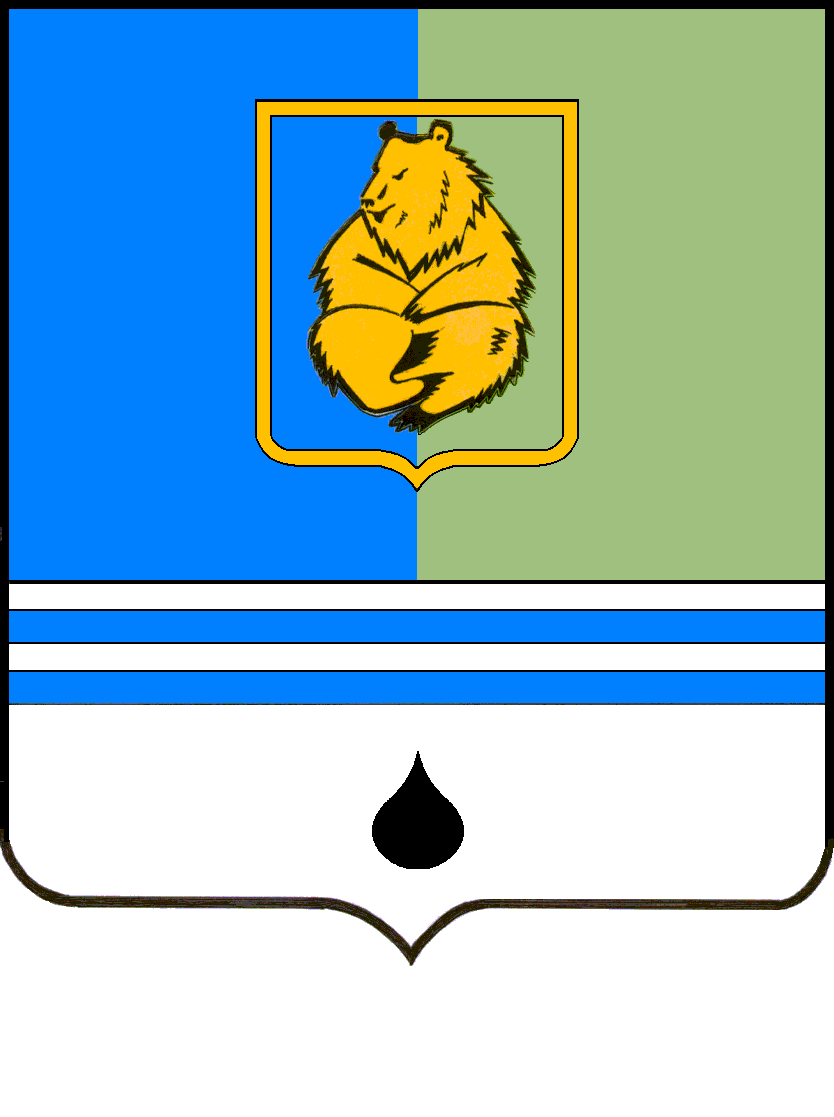 ПОСТАНОВЛЕНИЕАДМИНИСТРАЦИИ ГОРОДА КОГАЛЫМАХанты-Мансийского автономного округа - ЮгрыПОСТАНОВЛЕНИЕАДМИНИСТРАЦИИ ГОРОДА КОГАЛЫМАХанты-Мансийского автономного округа - ЮгрыПОСТАНОВЛЕНИЕАДМИНИСТРАЦИИ ГОРОДА КОГАЛЫМАХанты-Мансийского автономного округа - ЮгрыПОСТАНОВЛЕНИЕАДМИНИСТРАЦИИ ГОРОДА КОГАЛЫМАХанты-Мансийского автономного округа - Югрыот [Дата документа]от [Дата документа]№ [Номер документа]№ [Номер документа]от [Дата документа] № [Номер документа]№ п/пКвалификационные уровниДолжности, отнесенные к квалификационным уровнямРазмер оклада (должностного оклада), руб.1.Профессиональная квалификационная группа должностей работников образованияПрофессиональная квалификационная группа должностей работников образованияПрофессиональная квалификационная группа должностей работников образования1.1.1 квалификационный уровеньИнструктор по труду; инструктор по физической культуре; музыкальный руководитель; старший вожатый94491.22 квалификационный уровеньИнструктор-методист; концертмейстер; педагог дополнительного образования; педагог-организатор; социальный педагог; тренер-преподаватель131121.3.3 квалификационный уровеньВоспитатель; мастер производственного обучения; методист; педагог-психолог; старший инструктор-методист; старший педагог дополнительного образования; старший тренер-преподаватель139261.4.4 квалификационный уровеньПедагог-библиотекарь; преподаватель; преподаватель-организатор основ безопасности жизнедеятельности; руководитель физического воспитания; старший воспитатель; старший методист; тьютор; учитель; учитель-дефектолог; учитель-логопед (логопед)14097 Квалификационные уровниДолжности, отнесенные к квалификационным уровнямРазмер оклада (должностного оклада), руб.123Профессиональная квалификационная группа должностей работников физической культуры и спорта первого уровняПрофессиональная квалификационная группа должностей работников физической культуры и спорта первого уровняПрофессиональная квалификационная группа должностей работников физической культуры и спорта первого уровня1 квалификационный уровеньДежурный    по    спортивному     залу; сопровождающий      спортсмена-инвалида первой группы инвалидности52922 квалификационный уровеньСпортивный      судья;   спортсмен;  спортсмен-ведущий7342Профессиональная квалификационная группа должностей работников физической культуры и спорта второго уровняПрофессиональная квалификационная группа должностей работников физической культуры и спорта второго уровняПрофессиональная квалификационная группа должностей работников физической культуры и спорта второго уровня1 квалификационный уровеньИнструктор  по  адаптивной   физическойкультуре;   инструктор    по    спорту;спортсмен-инструктор;   тренер-наездниклошадей;  техник  по   эксплуатации   иремонту спортивной техники94492 квалификационный уровеньАдминистратор тренировочного  процесса;инструктор-методист    по    адаптивнойфизической    культуре;     инструктор-методист физкультурно-спортивныхорганизаций;  медицинская   сестра   помассажу  спортивной   сборной   командыРоссийской     Федерации;      операторвидеозаписи спортивной сборной  команды Российской Федерации;  тренер;  тренер-преподаватель по адаптивной  физическойкультуре; хореограф131123 квалификационный уровеньИнструктор-методист спортивной  сборнойкоманды   Российской    Федерации    поадаптивной     физической     культуре;начальник  водной  станции;   начальникклуба (спортивного,      спортивно-технического, стрелково-спортивного);начальник   мастерской    по    ремонтуспортивной   техники   и    снаряжения;специалист  по  подготовке  спортивногоинвентаря;     старшие:     инструктор-методист   по   адаптивной   физическойкультуре, инструктор-методистфизкультурно-спортивных    организаций,тренер-преподаватель   по    адаптивнойфизической культуре13926Профессиональная квалификационная группа должностей работников физической культуры и спорта третьего уровняПрофессиональная квалификационная группа должностей работников физической культуры и спорта третьего уровняПрофессиональная квалификационная группа должностей работников физической культуры и спорта третьего уровня1 квалификационный уровеньАналитик  (по  виду  или  группе  видовспорта); врач  по  спортивной  медицинеспортивных  сборных  команд  РоссийскойФедерации (по  видам  спорта);  механикспортивной сборной  команды  Российской Федерации; начальник  отдела  (по  видуили группе  видов  спорта);  специалистспортивной сборной  команды  РоссийскойФедерации  (по  виду  спорта);   тренерспортивной сборной  команды  РоссийскойФедерации (по виду спорта)148022 квалификационный уровеньНачальник  спортивной  сборной  командыРоссийской Федерации (по виду  спорта);старший   тренер   спортивной   сборнойкоманды Российской Федерации  (по  видуспорта)16426Профессиональная квалификационная группа должностей работников физической культуры и спорта четвертого уровняПрофессиональная квалификационная группа должностей работников физической культуры и спорта четвертого уровняПрофессиональная квалификационная группа должностей работников физической культуры и спорта четвертого уровняГлавный   тренер   спортивной   сборнойкоманды Российской Федерации  (по  видуспорта);  государственный  тренер   (повиду спорта); начальник управления  (повиду или группе видов спорта)18245Профессиональная квалификационная группа «Общеотраслевые должности служащих первого уровня»Профессиональная квалификационная группа «Общеотраслевые должности служащих первого уровня»Квалификационные уровни (квалификационные категории)Размер оклада (должностного оклада), руб.Первый квалификационный уровень9715Второй квалификационный уровень10084Профессиональная квалификационная группа «Общеотраслевые должности служащих второго уровня»Профессиональная квалификационная группа «Общеотраслевые должности служащих второго уровня»Квалификационные уровни (квалификационные категории)Размер оклада (должностного оклада), руб.Первый квалификационный уровень10388Второй квалификационный уровень10782Третий квалификационный уровень11188Четвертый квалификационный уровень11625Пятый квалификационный уровень12079Профессиональная квалификационная группа «Общеотраслевые должности служащих третьего уровня»Профессиональная квалификационная группа «Общеотраслевые должности служащих третьего уровня»Квалификационные уровни (квалификационные категории)Размер оклада (должностного оклада), руб.Первый квалификационный уровень12533Второй квалификационный уровень13033Третий квалификационный уровень13549Четвертый квалификационный уровень14097Пятый квалификационный уровень14677Профессиональная квалификационная группа «Общеотраслевые должности служащих четвертого уровня»Профессиональная квалификационная группа «Общеотраслевые должности служащих четвертого уровня»Первый квалификационный уровень16335Второй квалификационный уровень17853Третий квалификационный уровень19545№ п/пПрофессиональный квалификационный уровеньНаименование профессий рабочихРазмер разряда работника в соответствии с ЕТКС работ и профессий рабочихРазмер оклада (должностного оклада), руб.123451.ПКГ «Общеотраслевые профессии рабочих первого уровня»ПКГ «Общеотраслевые профессии рабочих первого уровня»ПКГ «Общеотраслевые профессии рабочих первого уровня»ПКГ «Общеотраслевые профессии рабочих первого уровня»1.1.1 квалификационный уровенькладовщик; приемщик пункта проката; горничная19371профессии рабочих, отнесенные к первому квалификационному уровню 2 разряда29440ЕТК - Аппаратчик химводоочистки;лаборант химического анализа; ремонтировщик плоскостных спортивных сооружений; кладовщик395081.2.2 квалификационный уровеньпрофессии рабочих, отнесенных к первому квалификационному уровню, при выполнении работ по профессии с производным наименованием «старший» (старший по смене)95192.ПКГ «Общеотраслевые профессии рабочих второго уровня»ПКГ «Общеотраслевые профессии рабочих второго уровня»ПКГ «Общеотраслевые профессии рабочих второго уровня»ПКГ «Общеотраслевые профессии рабочих второго уровня»2.1.1 квалификационный уровеньСлесарь-ремонтник; слесарь по ремонту и обслуживанию систем вентиляции и кондиционирования4,595292.2.2 квалификационный уровеньСлесарь-ремонтник; столяр; электрогазосварщик; радиомеханик по обслуживанию и ремонту радиотелевизионной аппаратуры; слесарь по контрольно-измерительным приборам и автоматике; токарь; маляр; электромонтер по ремонту и обслуживанию электрооборудования; водитель;ЕТК - монтажник санитарно-технических систем и оборудования6,796062.33 квалификационный уровеньНаименования профессий рабочих, по которым предусмотрено присвоение 8 квалификационного разряда в соответствии с Единым тарифно-квалификационным справочником работ и профессий рабочих96822.4.4 квалификационный уровеньНаименования профессий рабочих, предусмотренных 1 - 3 квалификационными уровнями настоящей профессиональной квалификационной группы, выполняющих важные (особо важные) и ответственные (особо ответственные работы)9760№ п/пНаименование должностейРазмер оклада (должностного оклада), руб.1231.Специалист по охране труда, менеджер по снабжению12533№ п/пНаименование выплатыРазмер выплатыУсловия осуществления выплаты (фактор, обусловливающий получение выплаты)12341.Доплата за работу с вредными и (или) опасными условиями трудане менее 4% от оклада (должностного оклада)Заключение специальной оценки условий труда.Выплата осуществляется в соответствии со статьей 147 ТК РФ2.Доплата за совмещение профессий (должностей), расширение зон обслуживания, увеличение объема работы или исполнении обязанностей временно отсутствующего работника без освобождения от работы, определенной трудовым договоромразмер доплаты устанавливается по соглашению сторонВыплата осуществляется в соответствии со статьей 151 ТК РФ3.Доплата за выполнение сверхурочной работыв полуторном размере - за первые два часа работы;в двойном размере - за последующие часы.Расчет производится от части оклада (должностного оклада), приходящейся на один час работыВыплата осуществляется в соответствии со статьей 152 ТК РФ.4.Доплата за работу в выходные и нерабочие праздничные днив размере не менее одинарной дневной или часовой ставки (части оклада (должностного оклада) за день или час работы) сверх оклада (должностного оклада), если работа в выходной или нерабочий праздничный день производилась в пределах месячной нормы рабочего времени, и в размере не менее двойной дневной или часовой ставки (части оклада (должностного оклада) за день или час работы) сверх оклада (должностного оклада), если работа производилась сверх месячной нормы рабочего времени, включая все компенсационные и стимулирующие выплаты, предусмотренные установленной для них системой оплаты труда.Выплата осуществляется в соответствии со статьей 153 ТК РФ5.Доплата за работу в ночное время20% от оклада (должностного оклада), рассчитанного за каждый час работы в ночное время с 22 часов до 6 часовВыплата осуществляется в соответствии со статьей 154 ТК РФ, Постановлением Правительства Российской Федерации от 22.07.2008 № 554 «О минимальном размере повышения оплаты труда» за работу в ночное время"» и не учитывается для исчисления других компенсационных выплат, кроме районного коэффициента и процентной надбавки к заработной плате за стаж работы в районах Крайнего Севера и приравненных к ним местностях6.Районный коэффициент к заработной плате1,7Выплаты устанавливаются в соответствии со статьями 315 - 317 ТК РФ и Решением Думы города Когалыма от 23.12.2014 № 495-ГД «Об утверждении Положения о гарантиях и компенсациях для лиц, работающих в органах местного самоуправления и муниципальных учреждениях города Когалыма»7.Процентная надбавка к заработной плате за стаж работы в районах Крайнего Севера и приравненных к ним местностяхдо 50%Выплаты устанавливаются в соответствии со статьями 315 - 317 ТК РФ и Решением Думы города Когалыма от 23.12.2014 № 495-ГД «Об утверждении Положения о гарантиях и компенсациях для лиц, работающих в органах местного самоуправления и муниципальных учреждениях города Когалыма»ПоказательРазмер выплаты за выслугу лет в процентах к окладу (должностному окладу)от 1 до 5 лет10от 5 до 10 лет15от 10 до 20 лет20свыше 20 лет30№ п/пПоказателиПроцент снижения от общего (допустимого) объема выплаты работнику1231.Неисполнение или ненадлежащее исполнение должностных обязанностей, неквалифицированная подготовка документовдо 502.Некачественное, несвоевременное выполнение планов работы, постановлений, распоряжений, решений, приказов руководителя учреждения, поручений непосредственного руководителя.до 503.Нарушение сроков представления установленной отчетности, представление недостоверной информациидо 504.Несоблюдение норм трудовой дисциплины (правил внутреннего трудового распорядка учреждения, служебной этики)до 305.Причинение ущерба имуществу учреждениядо 30Наименование должностейОклад (должностной оклад), руб.12Директор31979Заместитель директора28781Главный бухгалтер25584Уровень квалификацииРекомендуемый размер коэффициента квалификации Рекомендуемый размер коэффициента квалификации Уровень квалификациитренер, тренер-преподаватель (включая старшего) иные специалистыВысшая квалификационная категориядо 0,8до 0,3Первая квалификационная категориядо 0,5до 0,2Вторая квалификационная категория (при наличии)до 0,3до 0,1Размеры коэффициента квалификацииРазмеры коэффициента квалификацииРазмеры коэффициента квалификацииРазмеры коэффициента квалификацииРазмеры коэффициента квалификацииКандидат в мастера спортаМастер спорта России, гроссмейстер РоссииМастер спорта России международного классаМастер спорта России международного класса - призер всероссийских соревнованийМастер спорта России международного класса - призер международных соревнований12345до 1до 1,5до 2до 2,5до 3,5№ п/пНаименование выплатыРазмеры выплат в процентах к окладу (должностному окладу)1.За почетное звание «Заслуженный работник физической культуры Российской Федерации»;За государственные награды, включая почетные звания Российской Федерации и СССР;За почетные спортивные звания «Заслуженный тренер России», «Заслуженный мастер спорта России», «Заслуженный мастер спорта СССР»502.За почетный знак «За заслуги в развитии физической культуры и спорта», За почетное звание «Заслуженный деятель физической культуры и спорта Ханты-Мансийского автономного округа – Югры»403.За спортивные звания «Мастер спорта России международного класса»,«Гроссмейстер России»,«Мастер спорта СССР международного класса»,«Гроссмейстер СССР»,За почетный знак «Отличник физической культуры и спорта»204.За почетное звание «Заслуженный учитель Российской Федерации»155.Нагрудный знак «Почетный работник образования Российской Федерации», награды, почетные грамоты Губернатора и Думы Ханты-Мансийского автономного округа - Югры, благодарность Губернатора Ханты-Мансийского автономного округа - Югры106.Другие ведомственные награды и звания5№ п/пЭтапы многолетней подготовки спортсменовПериод обучения (лет)Минимальная наполняемость групп (человек)Максимальный количественный состав группы (человек)Максимальный объем тренировочной нагрузки (часов за неделю)1234561Спортивно-оздоровительныйВесь период1030до 62Начальной подготовкиДо одного годаустанавливается учреждением2562Начальной подготовкиСвыше одного годаустанавливается учреждением2083учебно-тренировочныйДо двух летустанавливается учреждением14123учебно-тренировочныйСвыше двух летустанавливается учреждением12184Совершенствования спортивного мастерстваВесь период110245Высшего спортивного мастерстваВесь период1832Этап спортивной подготовки спортсменовПериод спортивной подготовкиОптимальная/допустимая наполняемость групп, человекОптимальная/допустимая наполняемость групп, человекОптимальная/допустимая наполняемость групп, человекОптимальная/допустимая наполняемость групп, человекМаксимальный объем учебно-тренировочной нагрузки (часов за неделю, в т.ч. по индивидуальным планам)Этап спортивной подготовки спортсменовПериод спортивной подготовкиспорт слепыхспорт глухихспорт лиц с поражением ОДАспорт лиц с интеллектуальными нарушениямиМаксимальный объем учебно-тренировочной нагрузки (часов за неделю, в т.ч. по индивидуальным планам)1234567Спортивно-оздоровительныйвсе периоды6/128/155/88/15до 6Начальной подготовкидо года5/1212/155/810/156Начальной подготовкисвыше года5/1210/154/89/159Учебно-тренировочный (этап спортивной специализации)до года4/98/93/85/912Учебно-тренировочный (этап спортивной специализации)второй и третий годы3/86/83/85/8до 18Учебно-тренировочный (этап спортивной специализации)четвертый и последующие годы3/65/62/65/6до 20Совершенствования спортивного мастерствавсе периоды2/54/52/43/4до 28Высшего спортивного мастерствавсе периоды2/32/31/32/3до 32№ п/пЭтапы многолетней подготовки спортсменовПериод подготовки (лет)Рекомендуемый размер норматива оплаты труда, в % от оклада (должностного оклада) тренера, за подготовку одного обучающегося12341Высшего спортивного мастерствавесь период392Совершенствования спортивного мастерствавесь период243Учебно-тренировочный (этап спортивной специализации)до 2-х лет93Учебно-тренировочный (этап спортивной специализации)свыше 2-х лет154Начальной подготовкидо года34Начальной подготовкисвыше года65Спортивно-оздоровительныйвесь период2,2Этап спортивной подготовки спортсменовПериод спортивной подготовки (лет)Рекомендуемый размер норматива оплаты труда, в % от оклада (должностного оклада) тренера по адаптивной физической культуре и спорту за подготовку одного обучающегосяРекомендуемый размер норматива оплаты труда, в % от оклада (должностного оклада) тренера по адаптивной физической культуре и спорту за подготовку одного обучающегосяРекомендуемый размер норматива оплаты труда, в % от оклада (должностного оклада) тренера по адаптивной физической культуре и спорту за подготовку одного обучающегосяРекомендуемый размер норматива оплаты труда, в % от оклада (должностного оклада) тренера по адаптивной физической культуре и спорту за подготовку одного обучающегосяЭтап спортивной подготовки спортсменовПериод спортивной подготовки (лет)спорт слепыхспорт глухихспорт лиц с поражением ОДАспорт лиц с интеллектуальными нарушениями123456Спортивно-оздоровительныйвесь период5,62,86,73,3Начальной подготовкидо года6,72,86,73,3Начальной подготовкисвыше года10,05,012,55,6Учебно-тренировочный (этап спортивной специализации)до года16,77,422,28,5Учебно-тренировочный (этап спортивной специализации)второй и третий годы33,312,533,316,7Учебно-тренировочный (этап спортивной специализации)четвертый и последующие годы37,018,537,022,2Совершенствования спортивного мастерствавесь период50,033,350,037,0Высшего спортивного мастерствавесь период55,045,055,045,0№ п/пСтатус официального спортивного соревнованияЗанятое место или участие без учета занятого местаРекомендуемый размер норматива стимулирования в % к окладу (должностному окладу) тренера за результативную подготовку одного спортсмена (команды)Рекомендуемый размер норматива стимулирования в % к окладу (должностному окладу) за подготовку и (или) участие в подготовке одного спортсмена (команды)Рекомендуемый размер норматива стимулирования в % к окладу (должностному окладу) за подготовку и (или) участие в подготовке одного спортсмена (команды)№ п/пСтатус официального спортивного соревнованияЗанятое место или участие без учета занятого местаРекомендуемый размер норматива стимулирования в % к окладу (должностному окладу) тренера за результативную подготовку одного спортсмена (команды)основной персонал <1>руководителям и иным специалистам <2>1234561. Официальные международные спортивные соревнования1. Официальные международные спортивные соревнования1. Официальные международные спортивные соревнования1. Официальные международные спортивные соревнования1. Официальные международные спортивные соревнования1. Официальные международные спортивные соревнования1.1Олимпийские, Паралимпийские, Сурдлимпийские игры, чемпионат мира1до 200до 20до 101.1Олимпийские, Паралимпийские, Сурдлимпийские игры, чемпионат мира2 - 3до 160до 16до 81.1Олимпийские, Паралимпийские, Сурдлимпийские игры, чемпионат мира4 - 6до 100до 10до 51.1Олимпийские, Паралимпийские, Сурдлимпийские игры, чемпионат мираучастиедо 80до 8до 41.2Кубок мира (сумма этапов или финал), чемпионат Европы, Всемирная Специальная Олимпиада1до 160до 16до 81.2Кубок мира (сумма этапов или финал), чемпионат Европы, Всемирная Специальная Олимпиада2 - 3до 100до 10до 51.2Кубок мира (сумма этапов или финал), чемпионат Европы, Всемирная Специальная Олимпиада4 - 6до 80до 8до 41.2Кубок мира (сумма этапов или финал), чемпионат Европы, Всемирная Специальная Олимпиадаучастиедо 60до 6до 31.3Кубок Европы (сумма этапов или финал), первенство мира1до 100до 10до 51.3Кубок Европы (сумма этапов или финал), первенство мира2 - 3до 80до 8до 41.3Кубок Европы (сумма этапов или финал), первенство мира4 - 6до 60до 6до 31.3Кубок Европы (сумма этапов или финал), первенство мираучастиедо 40до 4до 21.4Этапы Кубка мира, первенство Европы, Всемирная универсиада, Юношеские Олимпийские игры, Европейский юношеский Олимпийский фестиваль1до 80до 8до 41.4Этапы Кубка мира, первенство Европы, Всемирная универсиада, Юношеские Олимпийские игры, Европейский юношеский Олимпийский фестиваль2 - 3до 60до 6до 31.4Этапы Кубка мира, первенство Европы, Всемирная универсиада, Юношеские Олимпийские игры, Европейский юношеский Олимпийский фестиваль4 - 6до 40до 4до 21.4Этапы Кубка мира, первенство Европы, Всемирная универсиада, Юношеские Олимпийские игры, Европейский юношеский Олимпийский фестивальучастиедо 20до 2до 11.5Прочие официальные международные спортивные соревнования1до 60до 6до 31.5Прочие официальные международные спортивные соревнования2 - 3до 40до 4до 22. Индивидуальные, личные (групп, пар, экипажей) виды программ официальных спортивных соревнований; командные виды программ официальных спортивных соревнований, с численностью команд до 8 спортсменов включительно2. Индивидуальные, личные (групп, пар, экипажей) виды программ официальных спортивных соревнований; командные виды программ официальных спортивных соревнований, с численностью команд до 8 спортсменов включительно2. Индивидуальные, личные (групп, пар, экипажей) виды программ официальных спортивных соревнований; командные виды программ официальных спортивных соревнований, с численностью команд до 8 спортсменов включительно2. Индивидуальные, личные (групп, пар, экипажей) виды программ официальных спортивных соревнований; командные виды программ официальных спортивных соревнований, с численностью команд до 8 спортсменов включительно2. Индивидуальные, личные (групп, пар, экипажей) виды программ официальных спортивных соревнований; командные виды программ официальных спортивных соревнований, с численностью команд до 8 спортсменов включительно2. Индивидуальные, личные (групп, пар, экипажей) виды программ официальных спортивных соревнований; командные виды программ официальных спортивных соревнований, с численностью команд до 8 спортсменов включительно2.1.Чемпионат России, Кубок России (сумма этапов или финал)1до 100до 10до 52.1.Чемпионат России, Кубок России (сумма этапов или финал)2 - 3до 80до 8до 42.1.Чемпионат России, Кубок России (сумма этапов или финал)4 - 6до 60до 6до 32.2.Первенство России (среди молодежи), Спартакиада молодежи (финалы)1до 80до 8до 42.2.Первенство России (среди молодежи), Спартакиада молодежи (финалы)2 - 3до 60до 6до 32.2.Первенство России (среди молодежи), Спартакиада молодежи (финалы)4 - 6до 40до 4до 22.3Первенство России (юниоры и юниорки, юноши и девушки), Спартакиада спортивных школ (финалы), Спартакиада учащихся (финалы)1до 60до 6до 32.3Первенство России (юниоры и юниорки, юноши и девушки), Спартакиада спортивных школ (финалы), Спартакиада учащихся (финалы)2 - 3до 40до 4до 22.3Первенство России (юниоры и юниорки, юноши и девушки), Спартакиада спортивных школ (финалы), Спартакиада учащихся (финалы)4 - 6до 20до 2до 12.4Межрегиональные и всероссийские официальные спортивные соревнования1до 40до 4до 22.4Межрегиональные и всероссийские официальные спортивные соревнования2 - 3до 20до 2до 13. Официальные спортивные соревнования в командных игровых видах спорта, командные виды программ официальных спортивных соревнований, с численностью команд свыше 8 спортсменов3. Официальные спортивные соревнования в командных игровых видах спорта, командные виды программ официальных спортивных соревнований, с численностью команд свыше 8 спортсменов3. Официальные спортивные соревнования в командных игровых видах спорта, командные виды программ официальных спортивных соревнований, с численностью команд свыше 8 спортсменов3. Официальные спортивные соревнования в командных игровых видах спорта, командные виды программ официальных спортивных соревнований, с численностью команд свыше 8 спортсменов3. Официальные спортивные соревнования в командных игровых видах спорта, командные виды программ официальных спортивных соревнований, с численностью команд свыше 8 спортсменов3. Официальные спортивные соревнования в командных игровых видах спорта, командные виды программ официальных спортивных соревнований, с численностью команд свыше 8 спортсменов3.1За подготовку команды (членов команды), занявшей места: на Чемпионате России; на Кубке России1до 100до 10до 53.1За подготовку команды (членов команды), занявшей места: на Чемпионате России; на Кубке России2 - 3до 80до 8до 43.1За подготовку команды (членов команды), занявшей места: на Чемпионате России; на Кубке России4 - 6до 60до 6до 33.2За подготовку команды (членов команды), занявшей места: на Первенстве России (среди молодежи); на Спартакиаде молодежи (финалы)1до 80до 8до 43.2За подготовку команды (членов команды), занявшей места: на Первенстве России (среди молодежи); на Спартакиаде молодежи (финалы)2 - 3до 60до 6до 33.2За подготовку команды (членов команды), занявшей места: на Первенстве России (среди молодежи); на Спартакиаде молодежи (финалы)4 - 6до 40до 4до 23.3За подготовку команды (членов команды), занявшей места: на Первенстве России (юниоры и юниорки, юноши и девушки); на Спартакиаде спортивных школ (финалы); на Спартакиаде учащихся (финалы)1до 60до 6до 33.3За подготовку команды (членов команды), занявшей места: на Первенстве России (юниоры и юниорки, юноши и девушки); на Спартакиаде спортивных школ (финалы); на Спартакиаде учащихся (финалы)2 - 3до 40до 4до 23.3За подготовку команды (членов команды), занявшей места: на Первенстве России (юниоры и юниорки, юноши и девушки); на Спартакиаде спортивных школ (финалы); на Спартакиаде учащихся (финалы)4 - 6до 20до 2до 13.4За подготовку команды (членов команды), занявших места на межрегиональных и всероссийских официальных спортивных соревнованиях1до 40до 4до 23.4За подготовку команды (членов команды), занявших места на межрегиональных и всероссийских официальных спортивных соревнованиях2 - 3до 20до 2до 1